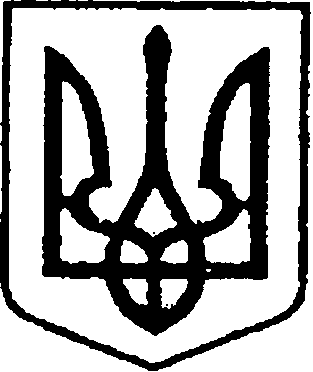 УКРАЇНА                                       ЧЕРНІГІВСЬКА ОБЛАСТЬН І Ж И Н С Ь К А    М І С Ь К А    Р А Д А25 сесія VIIІ скликанняР І Ш Е Н Н Явід «11» жовтня 2022 р.	                        	м. Ніжин                          № 62-25/2022 Про внесення  змін в додаток № 2 до рішення  Ніжинської міської ради VI скликання  від 18 серпня 2015 року № 17-70/2015   «Про затвердження Порядку  здійснення  роздрібної торгівлі через  дрібнороздрібну   торговельну мережу  шляхом використання  автомагазинів,  автокафе, авторозвозок, автоцистерн»	Відповідно статей 25, 26, 42, 59, 73 Закону України «Про місцеве самоврядування в Україні», Законів України «Про благоустрій населених пунктів», «Про регулювання містобудівної діяльності», з метою підтримки фінансової спроможності малого бізнесу та враховуючи численні усні звернення фізичних осіб-підприємців, протокол комісії з погодження розміщення тимчасових споруд та засобів пересувної дрібно роздрібної торговельної мережі на об’єктах благоустрою від 25.07.2022 року, Ніжинська  міська рада  вирішила:    	1. Внести зміни в додаток № 2 до рішення  Ніжинської міської ради VI скликання  від  18 серпня 2015 року № 17-70/2015  «Про затвердження Порядку здійснення  роздрібної торгівлі через дрібнороздрібну торговельну мережу шляхом використання  автомагазинів, автокафе, авторозвозок,  автоцистерн»:          1.1.  В пункт 2.3 та викласти його в наступній редакції: «Зона 1 – Вулиці: Шевченка до вул. Кушакевича, Гоголя, Богуна та Овдіївська до вул. Братів Галицьких, Московська до вул. Набережна, пл. Заньковецької, Покровська,       пл. І.Франка, парк ім. Т.Шевченка. Зона 2 – Вулиці: Шевченка від вул. Кушакевича до вул. Об’їжджа, Незалежності, Батюка, Московська від вул. Набережна, пл. Привокзальна».          2.  Рішення Ніжинської міської ради від 03 червня 2021 року № 32-10/2021 «Про внесення змін  в додаток №2 до рішення Ніжинської міської ради VI скликання від 18 серпня 2015 року «Про затвердження Порядку здійснення  роздрібної торгівлі через дрібнороздрібну торговельну мережу шляхом використання  автомагазинів, автокафе, авторозвозок, автоцистерн» вважати такими, що втратило чинність. 	3. Організацію виконання даного рішення покласти на заступника міського голови  з питань діяльності виконавчих органів ради Федора Вовченка. 	4. Директору комунального підприємства «Оренда комунального майна» Ніжинської міської ради Оксані Шумейко забезпечити оприлюднення даного рішення на сайті міської ради протягом п’яти робочих днів з дня його прийняття.          5.  Контроль за виконанням рішення покласти на постійну депутатську комісію міської ради з питань соціально-економічного розвитку, підприємництва, інвестиційної діяльності, бюджету та фінансів (голова комісії Володимир Мамедов).        Міський голова 	                                                        Олександр КОДОЛА